društvena igraU NAŠOJ KNJIŽNICIPotrebni jesu: ploča za igru, jedna kocka i figurice za igrače (u raznim bojama, mi koristimo one iz igre „Čovječe, ne ljuti se“), kartice sa zadacima, kartice s abecedom, tablica s abecedom (ako je potrebno).Osnovna pravila igrebroj igrača: dva ili višezapočinje igrač koji dobije najveći broj na kocki, nastavlja igrač desnoviše igrača može stajati na istom polju (nema „rušenja“)pobjeđuje igrač koji prvi dođe do polja  (mora dobiti na kocki točan broj koji mu omogućava da stane na to polje)kada igrač na kocki dobije broj šest, može ponovo bacati kocku.Polja          i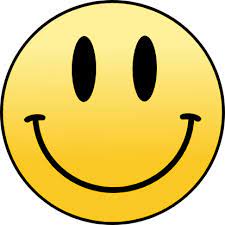 kada igrač, krećući se naprijed, stane na polje           mora izvući jednu karticu sa zadacima kada igrač stane na polje         , u sljedećem potezu igru nastavlja na mjestu gdje ga vodi plava strelica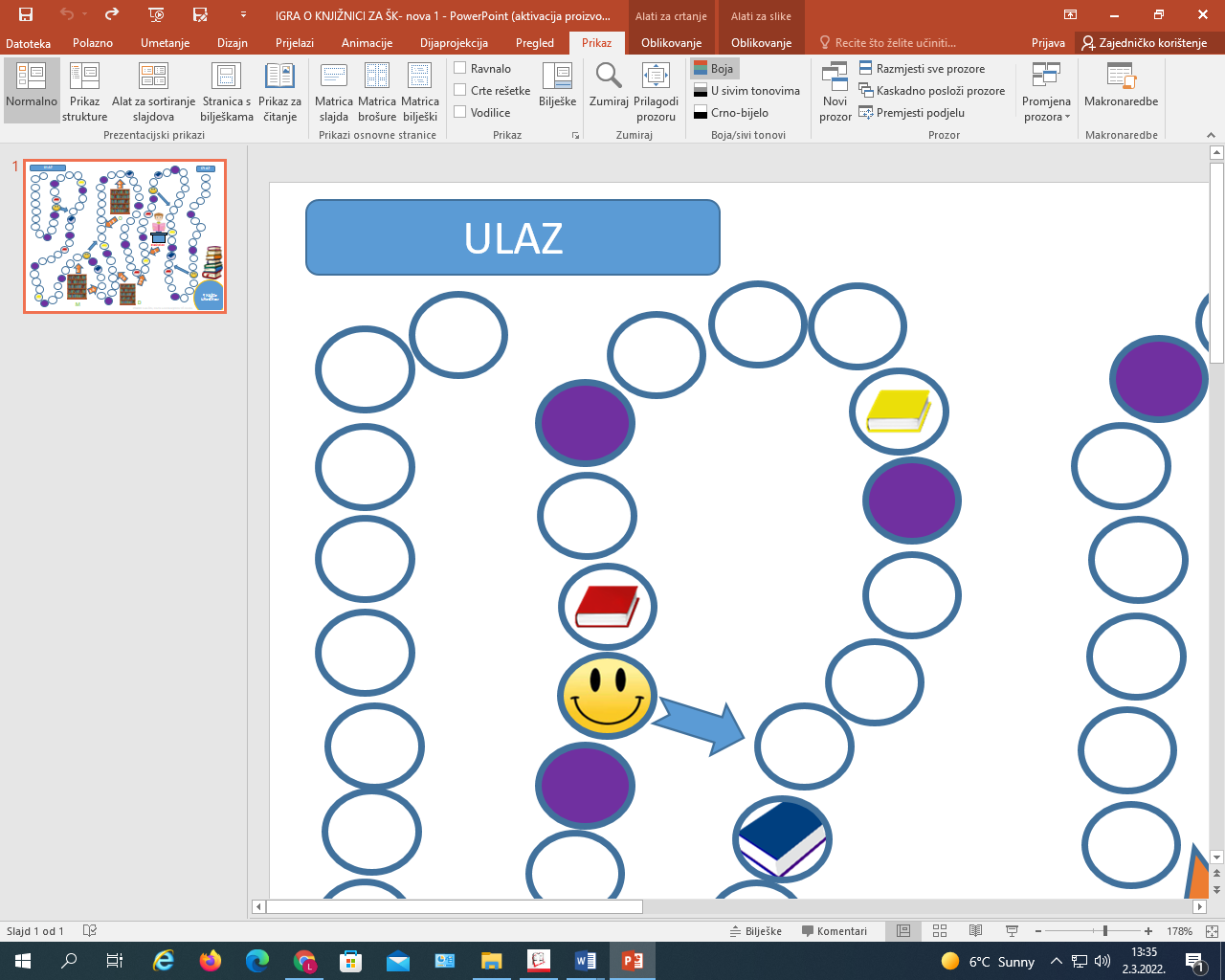 općenito pravilo ukoliko igrač izvršava potez koji je za njega nepovoljan (vraća se unazad po poljima jer je npr. kažnjen zbog lošeg postupka):) ako pritom stane na  polje          , tada nema mogućnost izvlačiti karticu sa zadacima2.) ako pritom stane na polje          , u sljedećem potezu ne nastavlja igru tamo gdje ga vodi strelica3.) igrač se vraća nazad koristeći samo osnovna polja za igru                                                               (ne vraća se unazad na prostor police s knjigama, knjižničarovog stola te se ne kreće strelicom u obrnutom smjeru)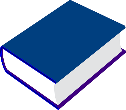 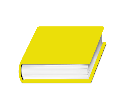 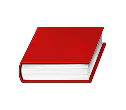 4.) pravila pod brojem 1.) i 2.) ne vrijede kada se  igrač pomiče unazad izvršavajući zadatak s ove karticeTada igrač ima mogućnosti kao u svakom potezu je za njega povoljan.općenito pravilo ukoliko igrač izvršava potez koji je za njega povoljan (ide naprijed po poljima jer je npr. nagrađen zbog dobrog postupka):) ako stane na  polje          , tada ima mogućnost    izvlačiti karticu sa zadacimaako stane na polje         , u sljedećem potezu nastavlja igru tamo gdje ga vodi strelica.Korištenje kartica sa zadacimakartica sa zadacima sadrži zadatke koji igrače vode po ploči za igranje. Neki zadaci su za igrača povoljni i donose mu siguran napredak, neki zadaci su za igrača nepovoljni, a kod nekih zadataka ne možemo reći jesu li za igrača povoljni ili ne. To ovisi o igračevoj trenutnoj poziciji na ploči za igranje ili o kombinaciji slova koje je igrač izvukao iz kartica s abecedomkada igrač, krećući se naprijed, stane na polje           mora izvući jednu karticu sa zadacima na ova nas polja šalje kartica sa zadacima igrač pomiče figuricu za igranje na knjigu određene boje koja je najbliža poziciji na kojoj se igrač trenutno nalazi, unaprijed ili unazadako tijekom igre igrač stane na ta polja, ponaša se kao da je stao na obično          polje 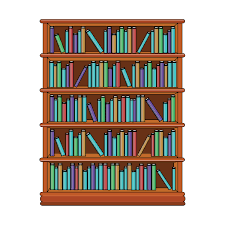 do polica M, D, O vodi nas  kartica sa zadacimaigrač postavlja figuricu za igranje na sliku police. Ukoliko u sljedećem krugu na kocki za igranje dobije broj 1, 2 ili 3,nastavlja igru na mjestu gdje ga vodi strelica 1-3, a ako na kocki dobije brojeve 4, 5 ili 6, nastavlja tamo gdje ga vodi strelica 4-6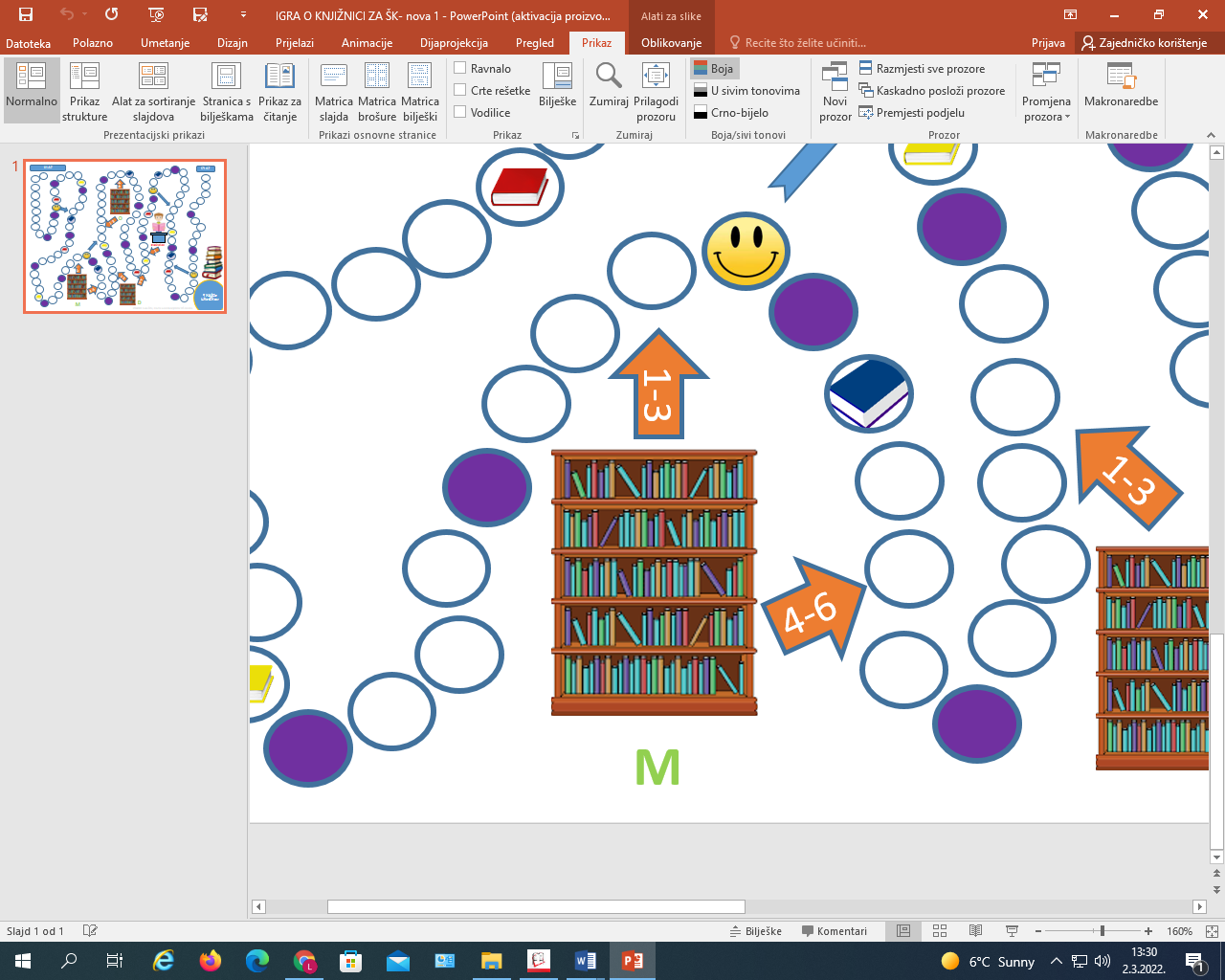 kad igračeva figurica stoji u prostoru police, ne mora izvršavati naredbe koje zadaje drugi igrač koji je dobio ovu karticu sa zadacima jedna od kartica sa zadacima omogućuje igraču da igru nastavi od knjižničarovog stola. Igrač ima pravo dva puta baciti kocku. Ukoliko dobije broj 1, nastavlja igru od mjesta gdje pokazuje strelica, a ako ne dobije broj 1, nastavlja igru s pozicije na kojoj se trenutno nalazi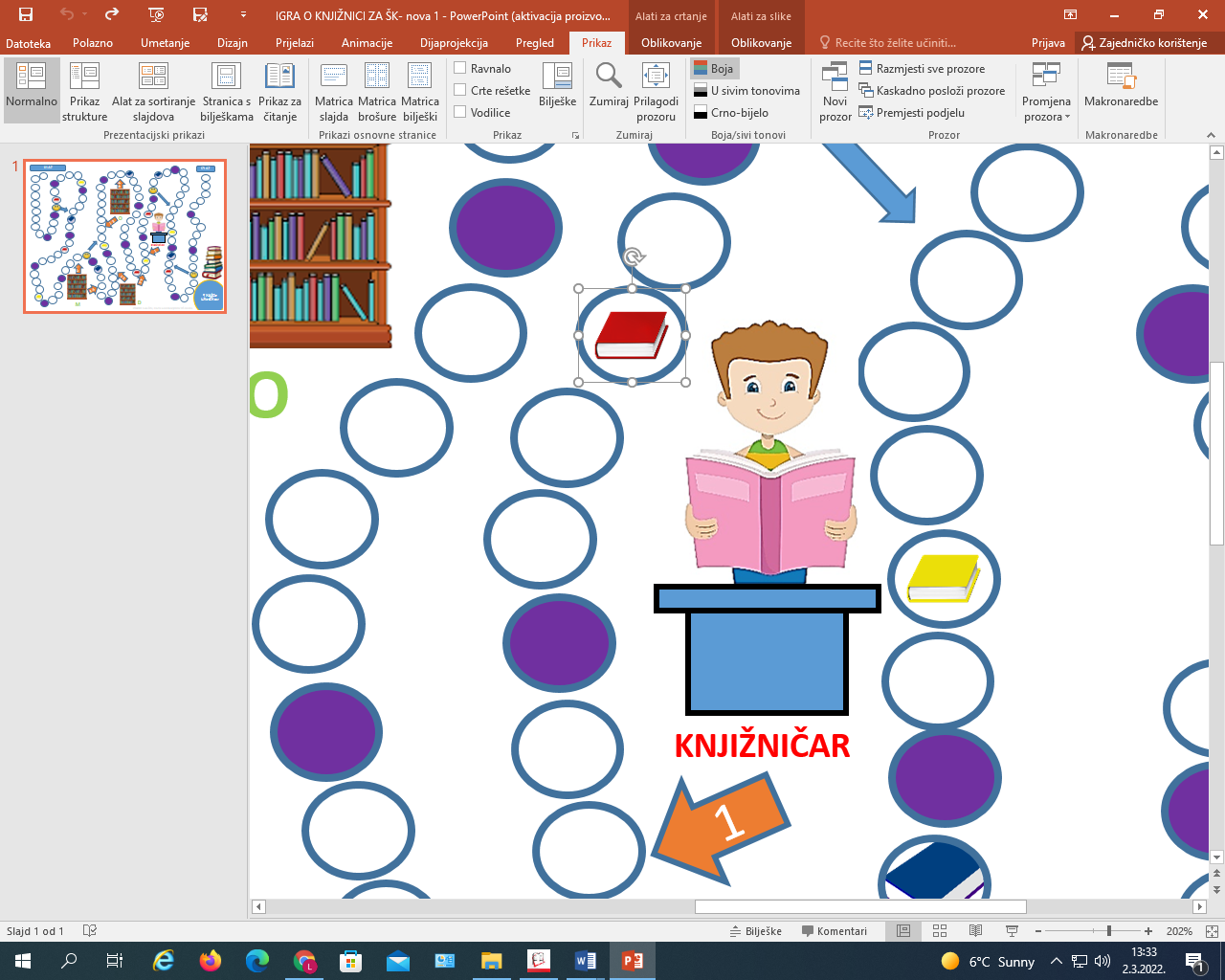 kada igrač izvuče ovu karticu sa zadacima, dobije zadatak  izvući dvije kartice s  abecedom. Igrač treba pokazati poznavanje poretka slova u abecedi, a time skrećemo pozornost i na način na koji su smještene knjige na policamaPrimjeri izvlačenja kartica s abecedom primjerprva izvučena kartica                   druga izvučena karticaigrač pomiče figuru za igranje 5 polja naprijed jer od slova F u abecedi ( i na polici s knjigama) do slova S u abecedi (i na polici s knjigama) treba ići prema naprijed primjerprva izvučena kartica                   druga izvučena karticaigrač pomiče figuru za igranje 5 polja nazad jer od slova S u abecedi ( i na polici s knjigama) do slova F u abecedi (i na polici s knjigama) treba ići prema nazad. Primjena tablice s abecedomukoliko neki od igrača ne znaju poredak slova u abecedi, isprintajte tablicu s abecedom tablica s abecedom nam može poslužiti i kao pomoć da igračima lakše objasnimo kako su smještene knjige na policama u knjižnici. zamislite tu tablicu kao policu za knjige. Objasnite igračima da su knjige na polici posložene po prezimenu autora,  tako da se knjige na policu slažu od vrha prema dnu, slijeva nadesno.